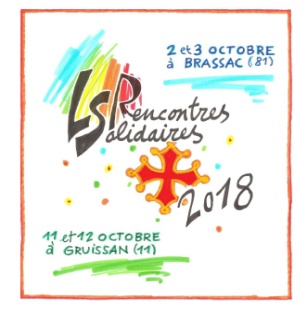 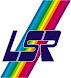 BULLETIN D'INSCRIPTION RENCONTRE SOLIDAIRE 2018  VILLAGE DE VACANCES CEVEO AUX AYGUADES  A GRUISSAN NOM   ………………………. Prénom ………………………… LSR de:  adresse...............................................……………............................................................... ................................................... Tél : ……………...... Courriel……………………… Inscrit :.............personne(s) du 11 AU 12 octobre(2 repas et 1 nuitée) x 65 € =...........€                                                	...personnes en ½ pension supplémentaire (dîner du 10+ nuitée).X30 € = ………...€      	.............................personnes en ½ pension (dîner du 11●+ nuitée).X35 € = ………...€      ....................................personnes pour le déjeuner du 11 en option X 10 € =..............€.....pers les 11  et 12 (dîner du 11 et déjeuner du 12 sans nuitée) X 30€ =...............€..... personnes pour le dîner amélioré du 11 sans nuitée (1 repas) X20 € = ..............€.........................personnes la journée du 12 sans nuitée (1 repas )X 15 € = ..............€  Dans le prix des nuitées est inclus le petit Déjeuner.             		    TOTAL.....................................€Bulletin à retourner avant le15 septembre à votre association locale LSR ou à LSR Aude Chez Mme Aline Martinolle 6 rue du Vercors 11800 Trèbes 0687395448 aline.martinolle@orange.fr autres contacts: alain-job@orange.fr-0680675521 ou Micheline Vanglabeke: miche.vanglabeke@free.fr 0613966878Dans tous les cas joindre le règlement à l’ordre de LSR. Aude  RENSEIGNEMENTS COMPLEMENTAIRES POUR FACILITER L'ORGANISATION- Nombre de personnes  participant à la randonnée pour marcheurs confirmés le 11 matin..........Nombre de personnes participants à la randonnées facile le 11 matin......................Nombre de personnes participant à la visite de Narbonne  le 11 après-midi)………………Remarques spécifiques (personnes à mobilité réduite ou autre sujet) :  ADRESSE DU VILLAGE  DE VACANCES CEVEO: LES AYGUADES 11430  GRUISSAN  0468751900L’HEBERGEMENT SE FAISANT PAR CHAMBRES DE 2 MERCI DE NOUS COMMUNIQUER CI-DESSOUS  PERSONNES PAR COUPLES OU PAR AFFINITES  si besoin continuez au verso  - Pour le transport voir fiche spécifique                                         Chambre  2  placesNOMPrénomNOMPrénomNOMPrénomChambre 1Chambre 2